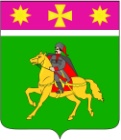 АДМИНИСТРАЦИЯПОЛТАВСКОГО СЕЛЬСКОГО ПОСЕЛЕНИЯКРАСНОАРМЕЙСКОГО РАЙОНАП О С Т А Н О В Л Е Н И Еот 05.07.2022 г.                                                                                           № 160станица ПолтавскаяОб утверждении Проекта организации дорожного движения на автомобильных дорогах местного значения в границах населенных пунктов Полтавского сельского поселения Красноармейского района В целях обеспечения безопасности дорожного движения, повышения безопасности граждан, в соответствии с Федеральным Законом от 10 декабря 1995 г. № 196-ФЗ «О безопасности дорожного движения», Федеральным законом от 29 декабря 2017 г. № 443-ФЗ «Об организации дорожного движения в Российской Федерации и о внесении изменений в отдельные законодательные акты Российской Федерации», Федеральным Законом от 6 октября 2003 г. № 131-ФЗ «Об общих принципах организации местного самоуправления в Российской Федерации» администрация Полтавского сельского поселения Красноармейского района п о с т а н о в л я е т:1. Утвердить Проект организации дорожного движения на автомобильных дорогах местного значения в границах населенных пунктов Полтавского сельского поселения Красноармейского района на улицах Кирпичная, Лиманная, Тельмана станицы Полтавская Красноармейского района (приложение).2. Общему отделу (Соколовская М. А.) обнародовать настоящее постановление в установленном порядке и разместить на официальном сайте администрации Полтавского сельского поселения Красноармейского района в информационно-телекоммуникационной сети «Интернет».3. Контроль за выполнением настоящего постановления возложить на заместителя главы Полтавского сельского поселения Гористова В. А.4. Постановление вступает в силу со дня его обнародования.Глава Полтавского сельского поселенияКрасноармейского района                                                                   В.А. Побожий 